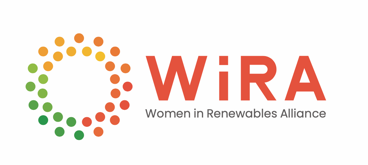 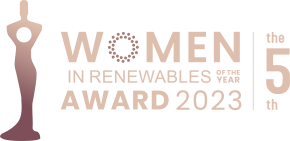 5th WOMEN IN RENEWABLES OF THE YEAR AWARDS 2023  APPLICATION FORMIn conjunction with Women in Renewables Gala NightMarch 15 2023 | Palazzo Versace Dubai, UAEReminder: the nominees will be ranked on the following criteria:Presentation: Format and quality of description and presentationDegree of Technological Innovation: Technological advancement; Technological creativity and quality; Singularity in comparison with other solutionsProof of Dedication: Foresight and dedication in energy transitionPlease attached your power point presentation regarding to the accomplishments of the company/organization in the relevant renewable energy market, including:Your self-introduction (name, organization, title, photo)Major recent accomplishmentsHighlighted career storiesPlease submit the application to molly@womeninrenewables.org If you have any questions, please contact via +86 156 0177 4853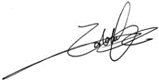 Molly Huang	       Eddie Lee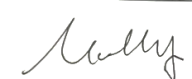 Executive Secretary	       Managing DirectorWomen in Renewables Alliance	       CGHM Organizing CommitteeFirst nameLast nameNationalityCompanyCompany categoryCompany categoryTitlePhonePhoneEmail